S24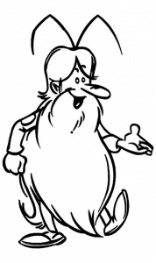 L’énergie autour de nous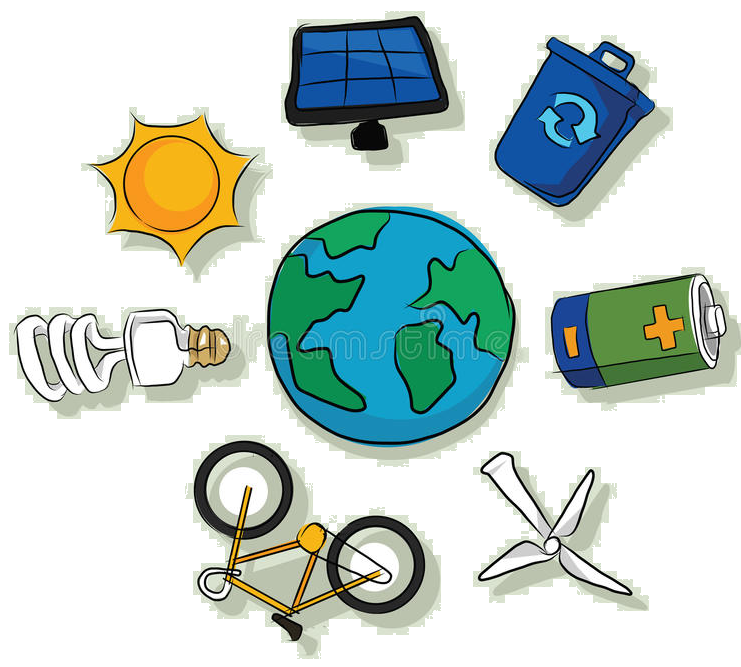 Leçon 1Il existe différents types d’énergie qui permettent de faire fonctionner les machines ou de faire vivre les êtres vivants.Tout a besoin d’énergie pour vivre ou pour fonctionner :	 o	Energie solaire	 o	Energie alimentaire	 o	Energie électrique	 o	Energie due à l’essence	 o	Energie hydraulique	 o	Energie nucléaire	 o	Energie du vent	 o	Energie mécanique	 o	Etc…S24L’énergie autour de nousLeçon 2L’énergie électrique, facilement transportable, est l’énergie la plus utilisée actuellement. Son utilisation demande beaucoup de prudence, car elle est dangereuse.